HY-30   2D Scanner Manual条码配置1.UPC/EAN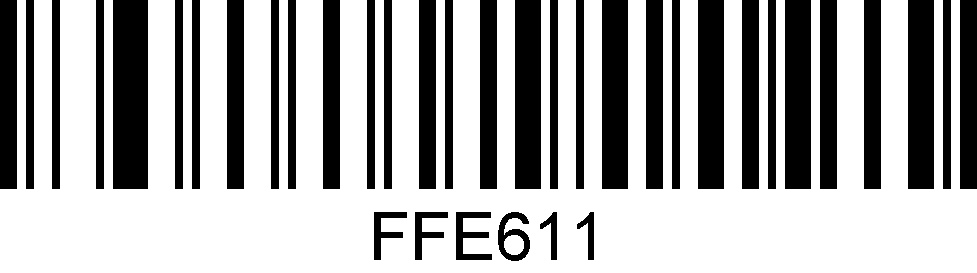 *使能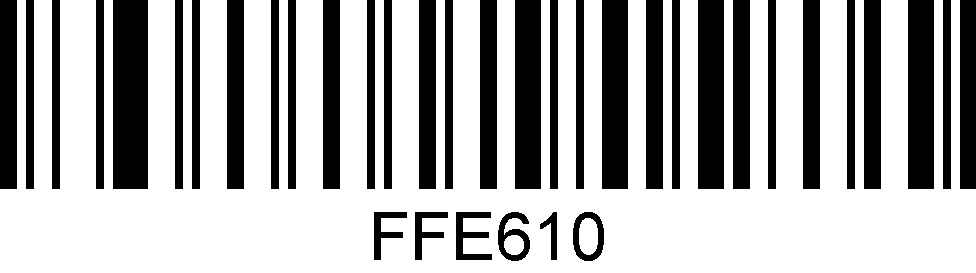    禁止2.Codabar码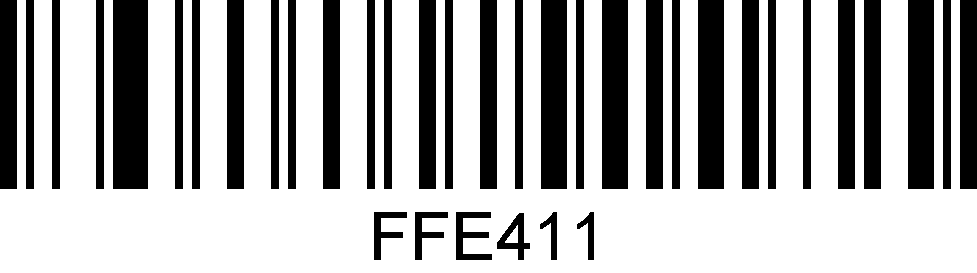 *使能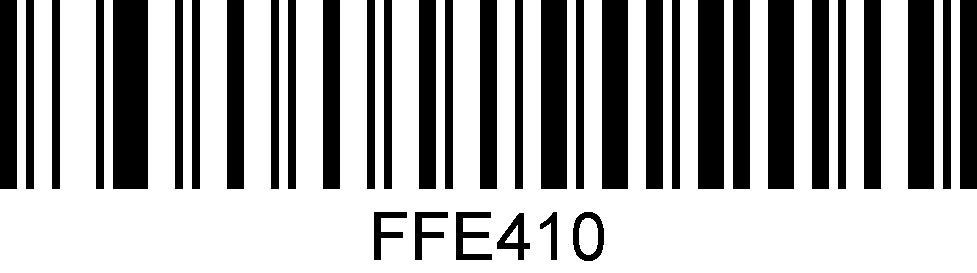            禁止3.Code39码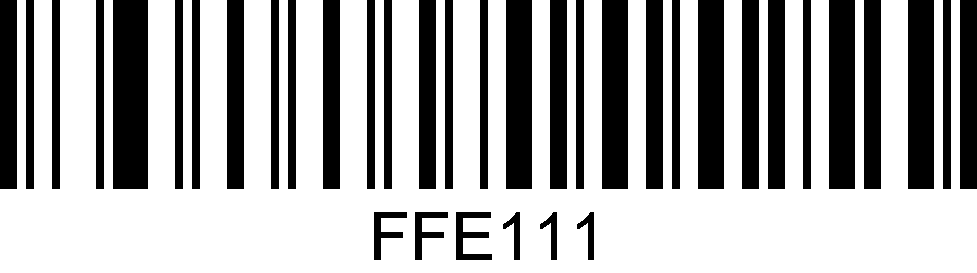 *使能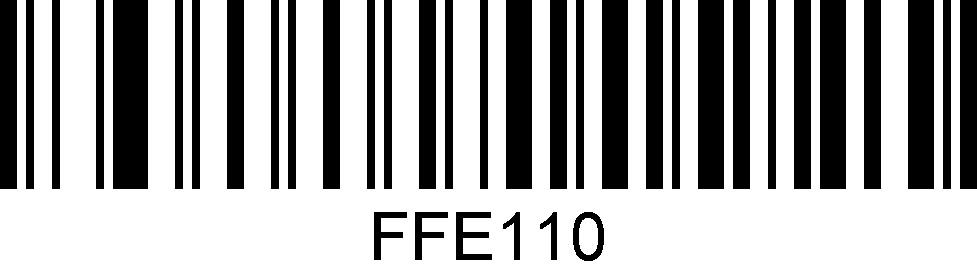            禁止4.Full ASCII Code39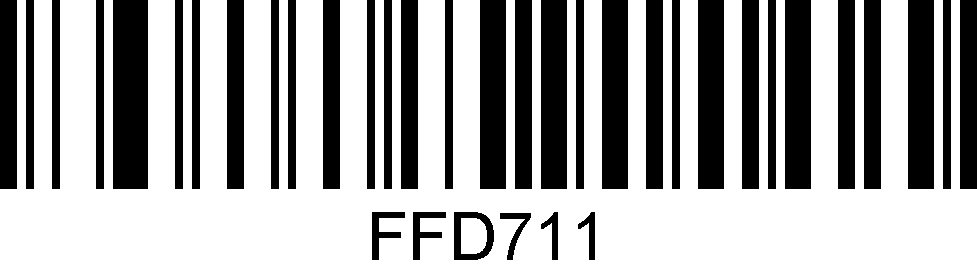         使能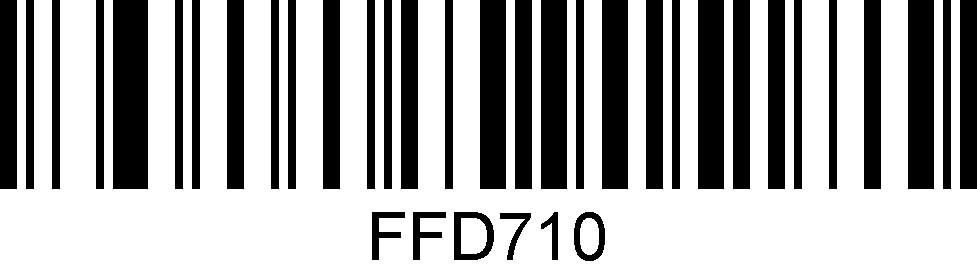       *禁止5.Interleaved 2 of 5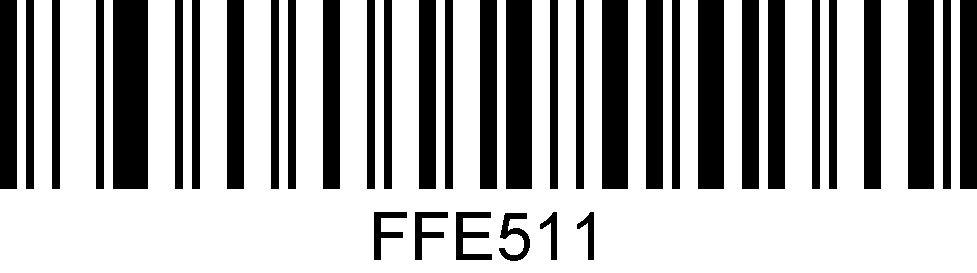         *使能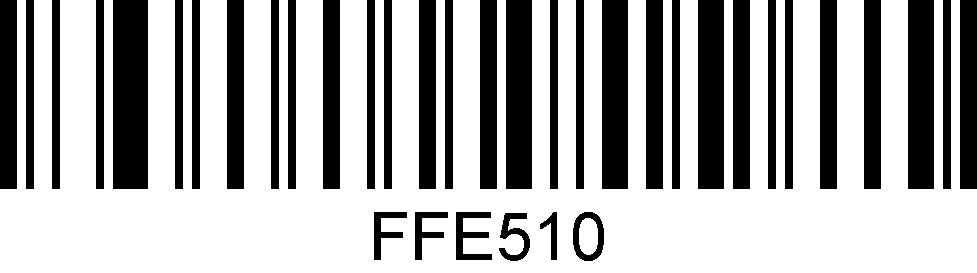       禁止6.Code93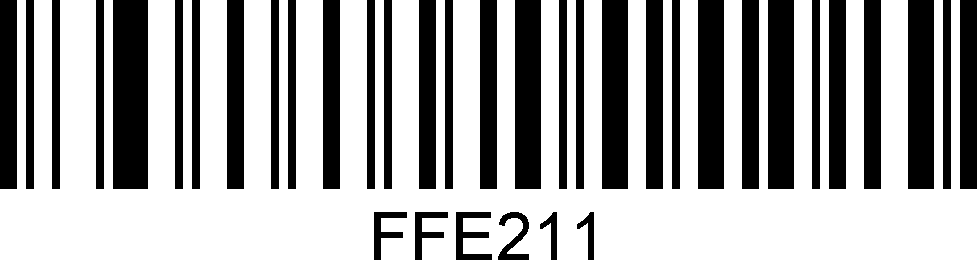   使能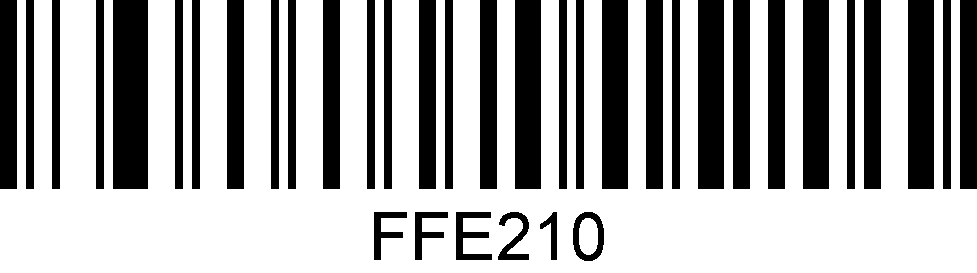           *禁止7.Straight 2 of 5 Industrial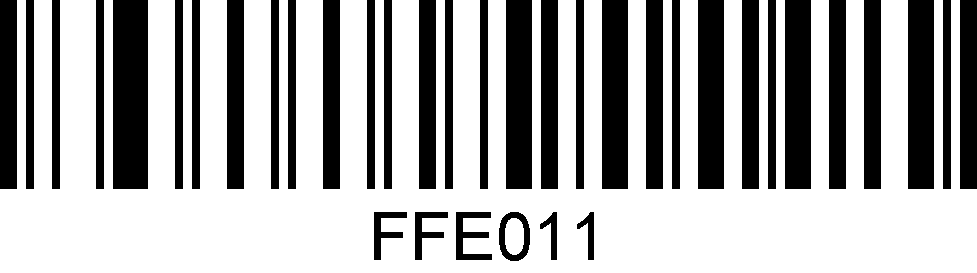           使能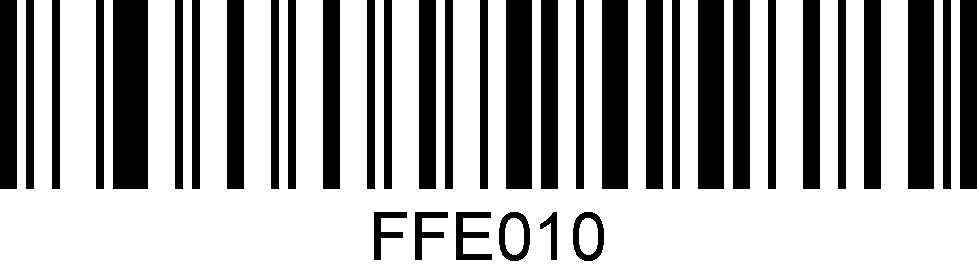           *禁止8. Matrix 2 of 5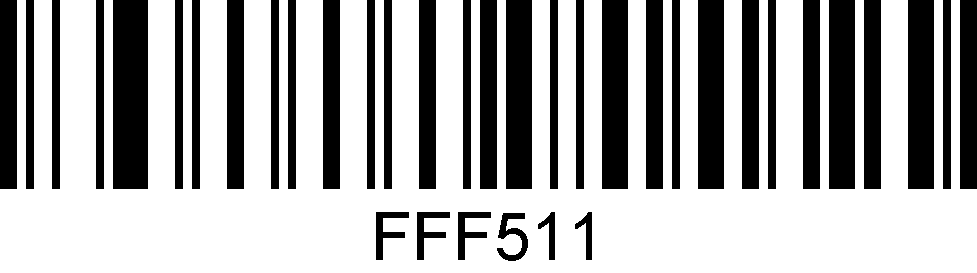  使能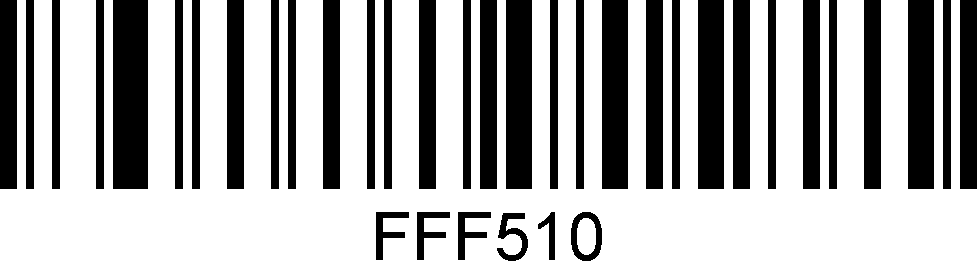           *禁止9.Code 11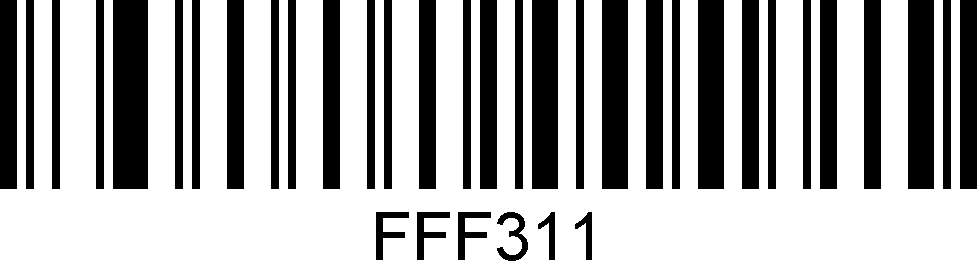   使能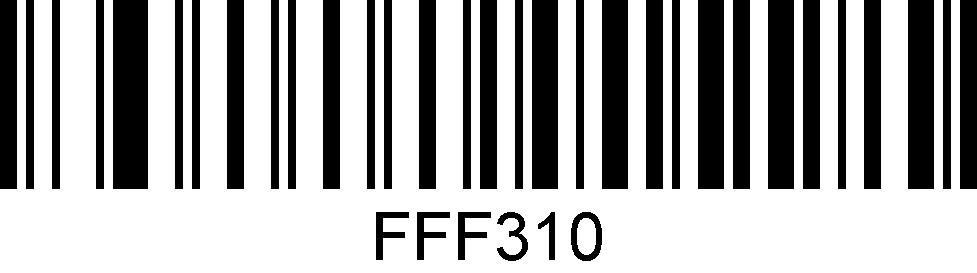          *禁止10.Code 128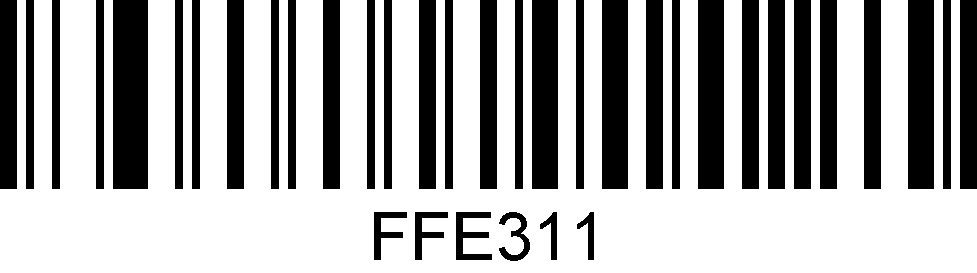         *使能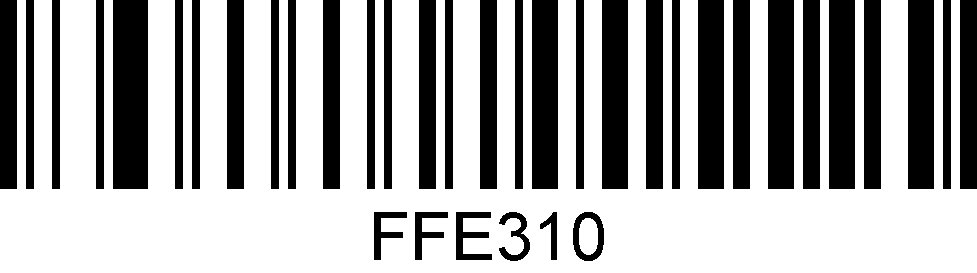            禁止11.Telepen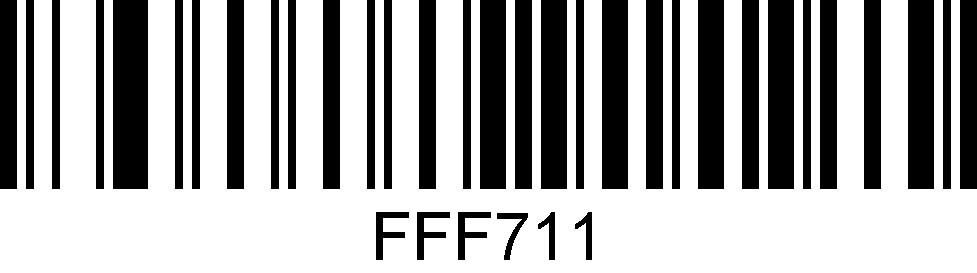          使能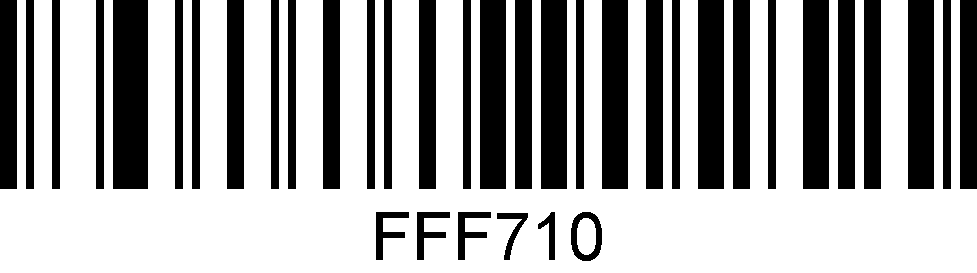          *禁止12.UPC-A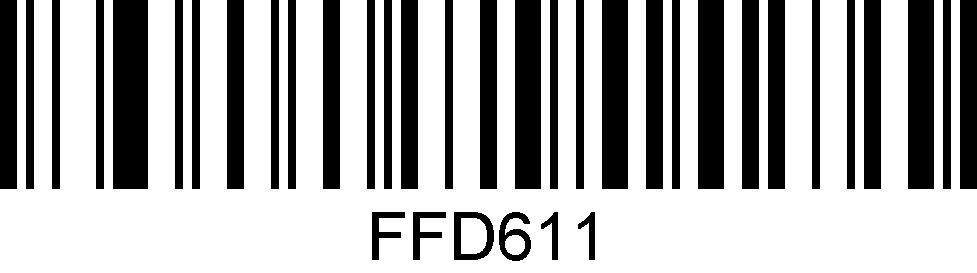         *使能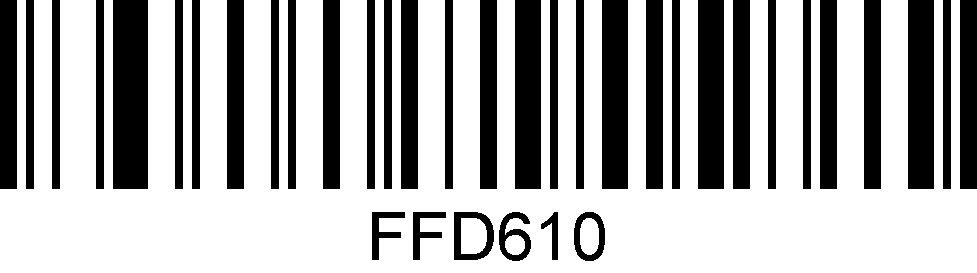           禁止13.EAN-13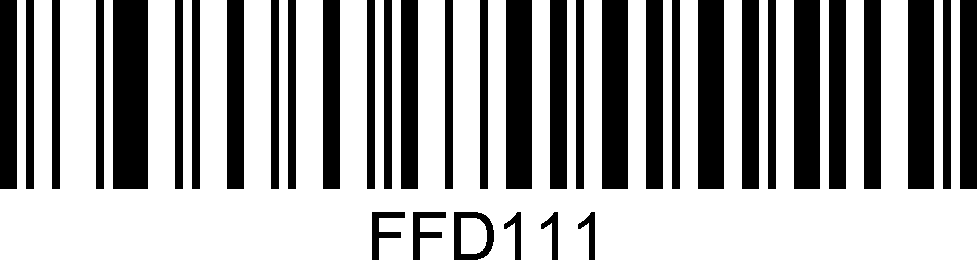          *使能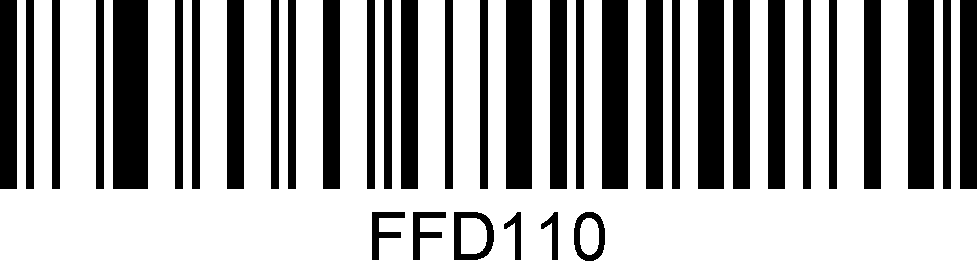           禁止14.EAN-8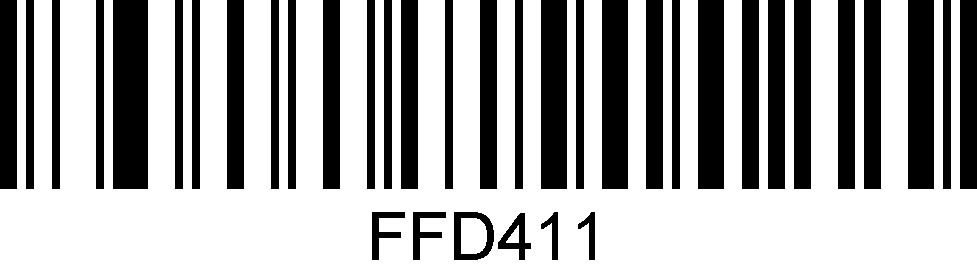          *使能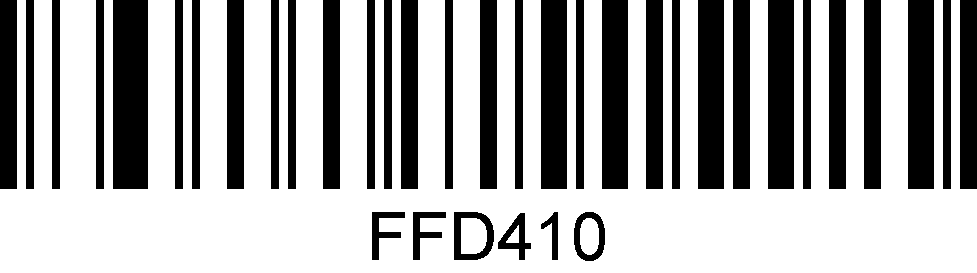               禁止15.MSI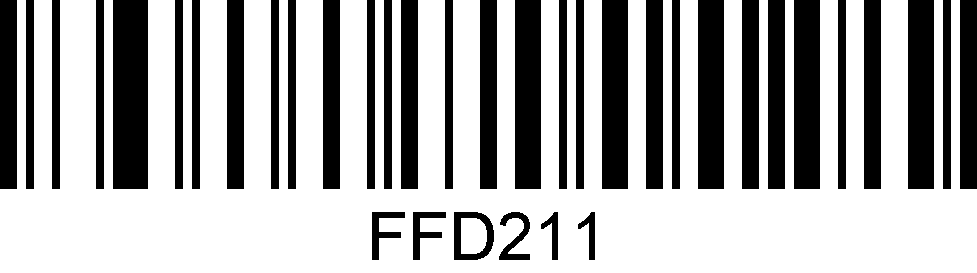          使能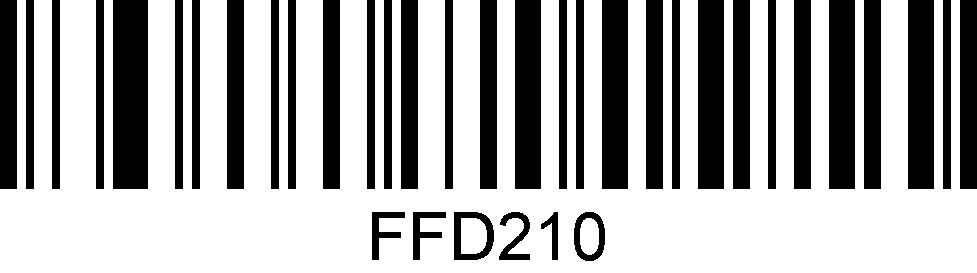           *禁止16.GS1 DataBar Omnidirectional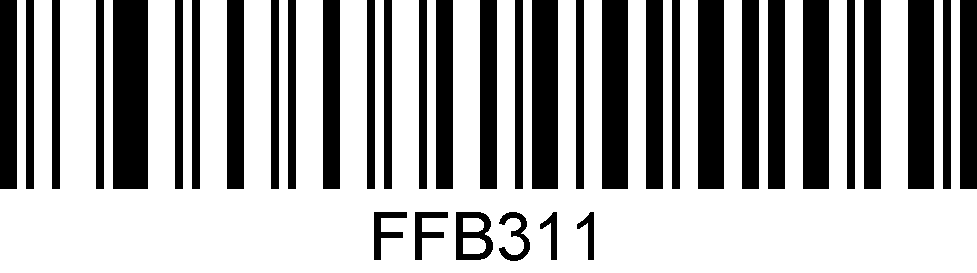          使能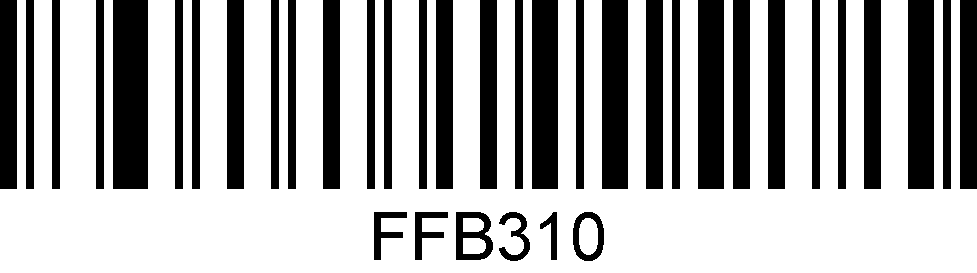           *禁止17.GS1 DataBar Limited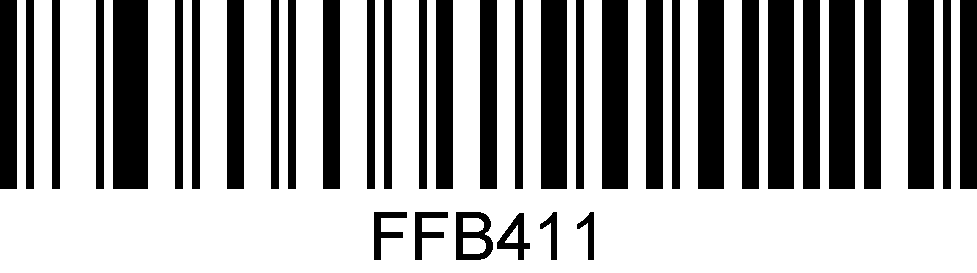           使能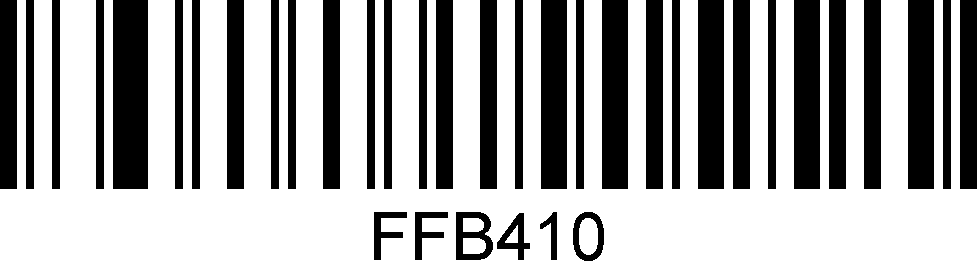           *禁止18.GS1 DataBar Expanded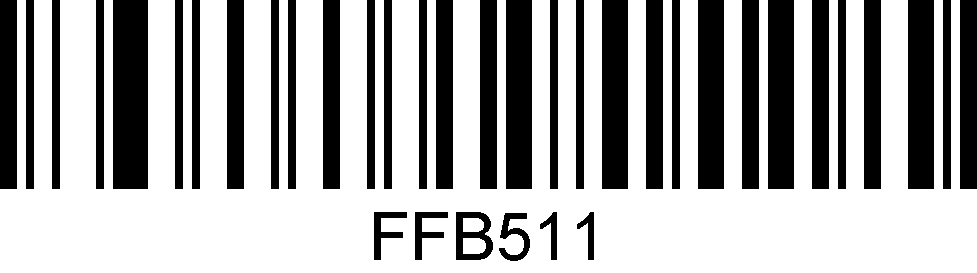          使能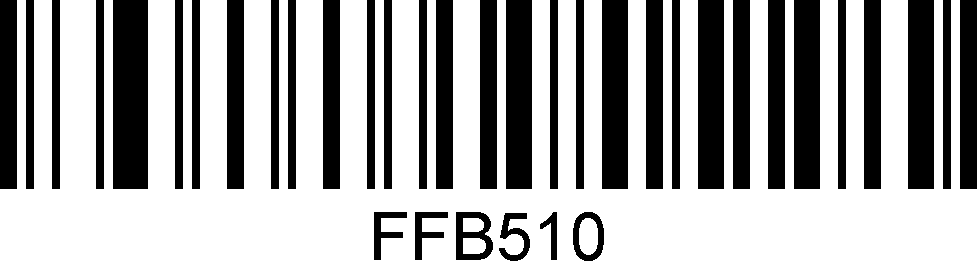           *禁止19.Trioptic CodeTrioptic与Pharmacode只能配其中一个为使能，二者选其一。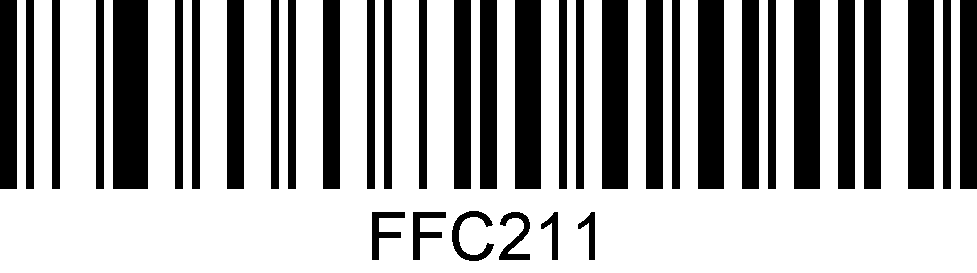 使能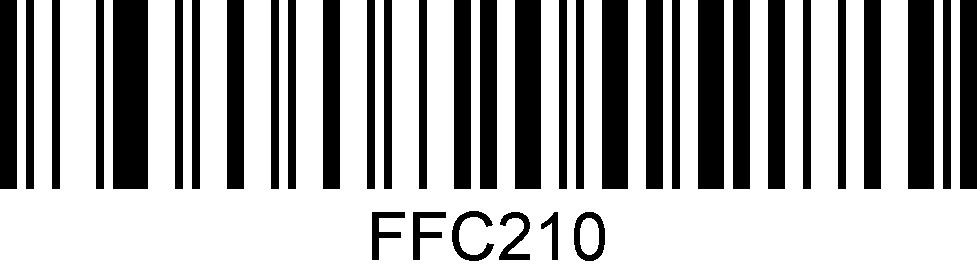           *禁止20.Codablock A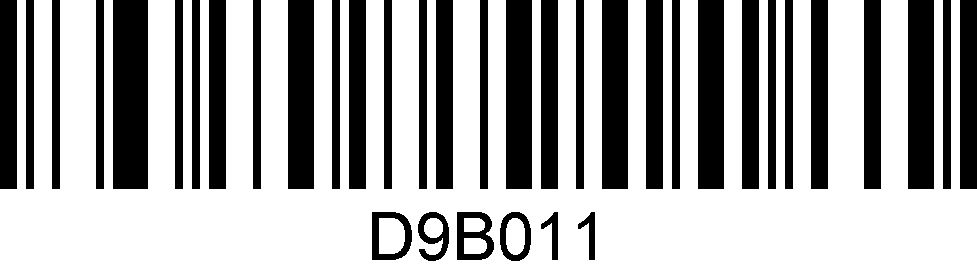           使能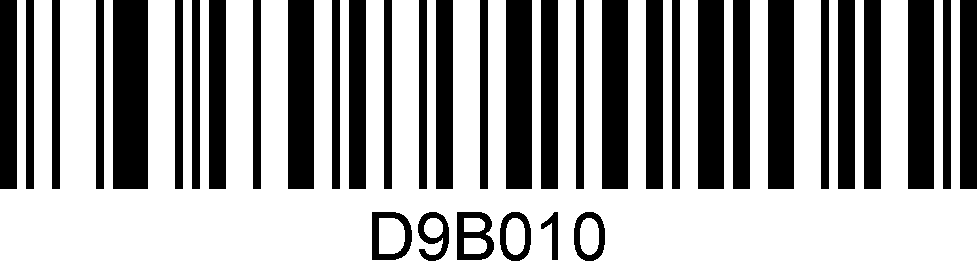          *禁止21.Codablock F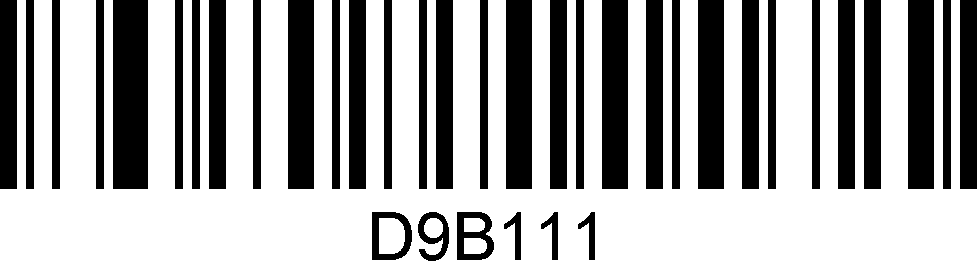          使能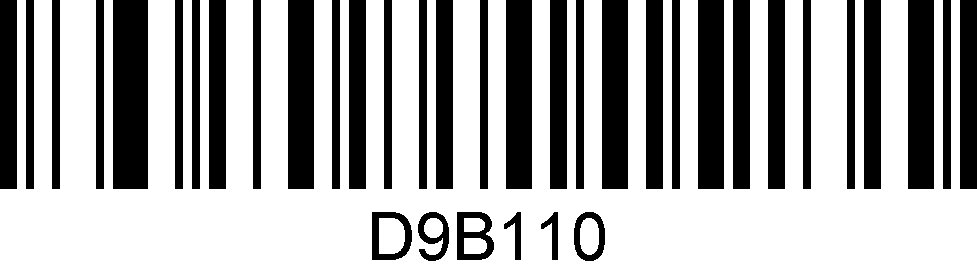          *禁止22.PDF417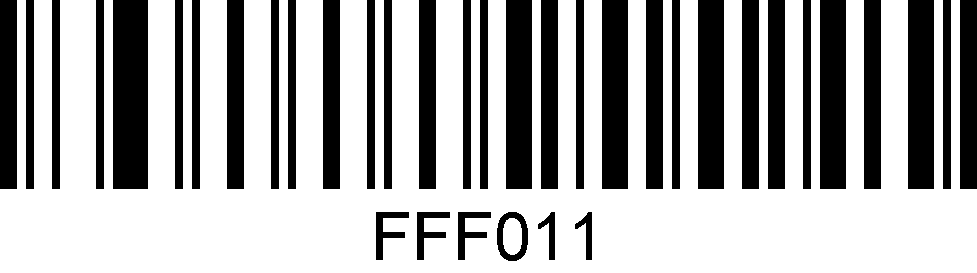   *使能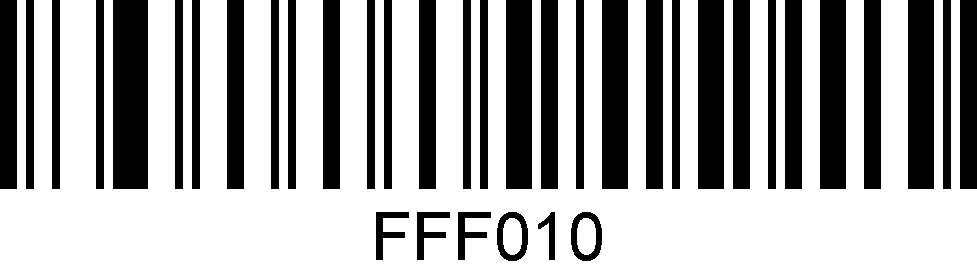               禁止23.MicroPDF417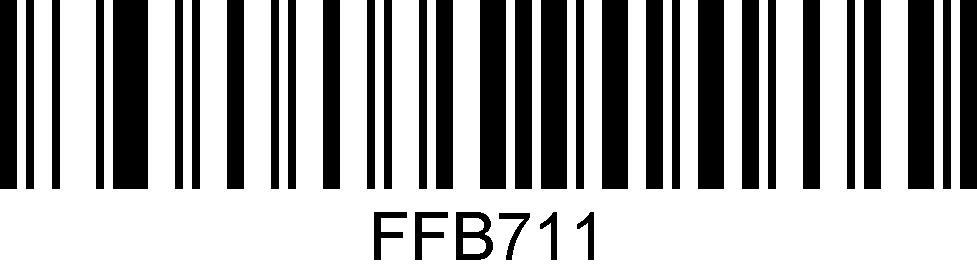   使能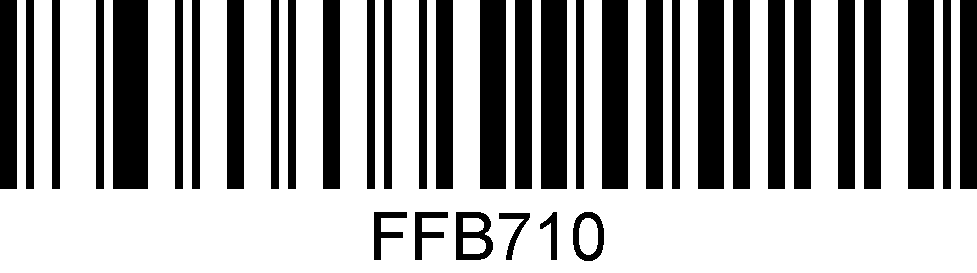              *禁止24.QR Code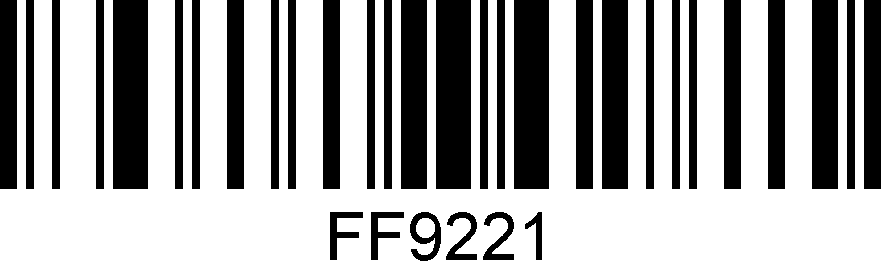     *使能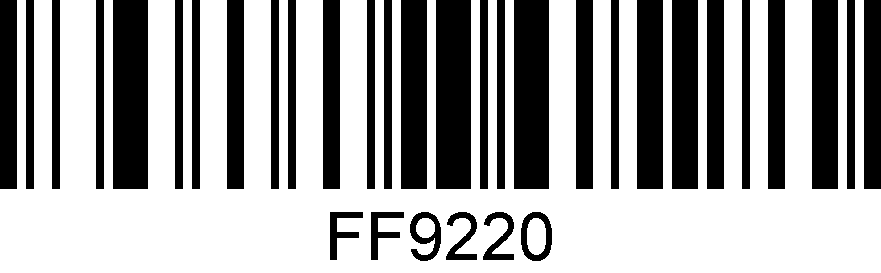              禁止25.Mico QR Code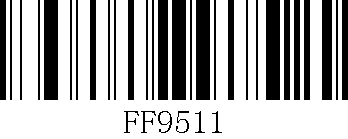      使能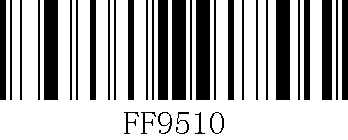              *禁止26.Data Matrix Code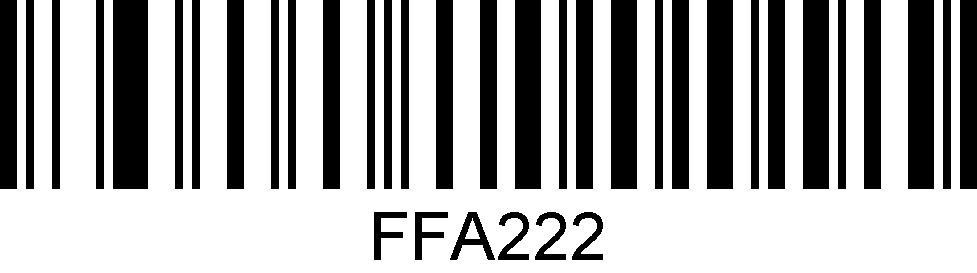     *使能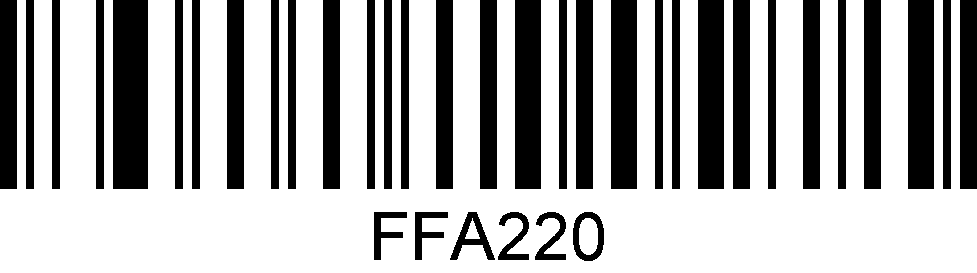               禁止27.Aztec Code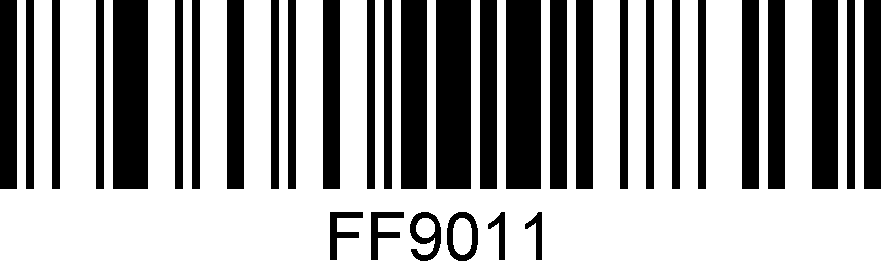   使能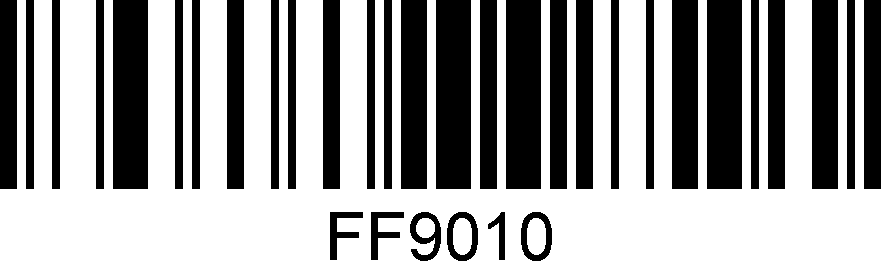             *禁止28. Hong Kong 2 of 5(China post)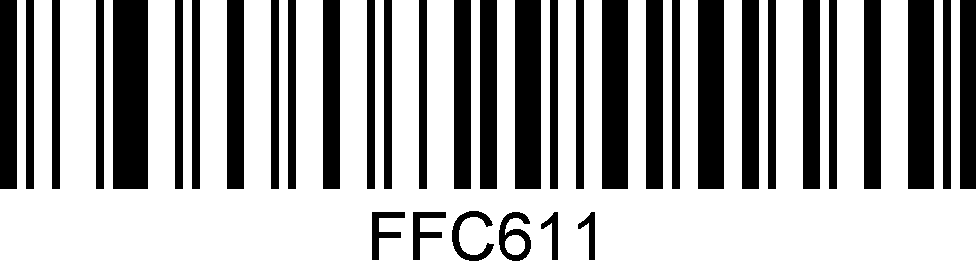 使能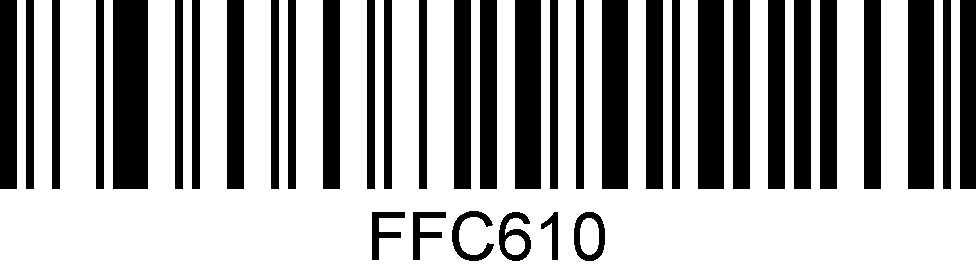              *禁止Notice: When reading a postal, all other postal need close29. Airline 2 of 5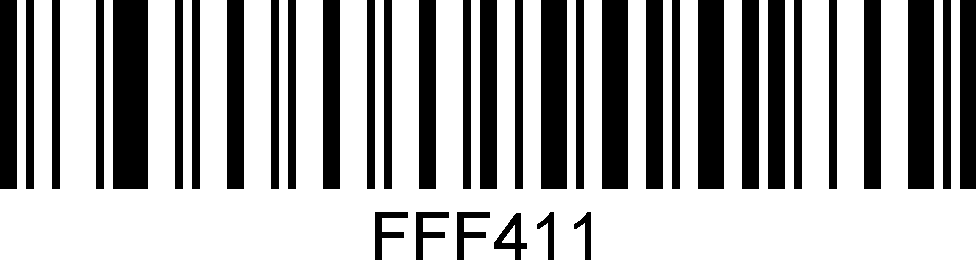 使能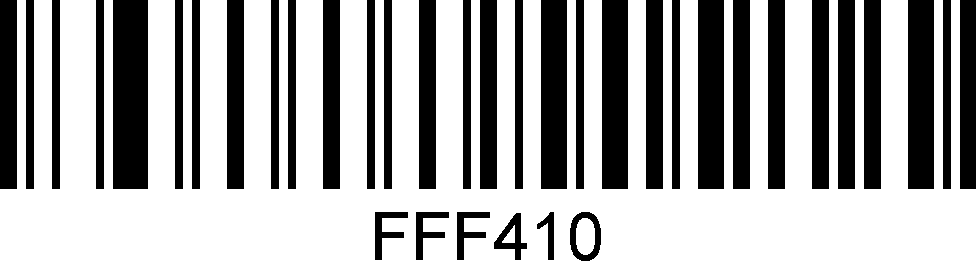               禁止设置条码长度条码最小长度设为1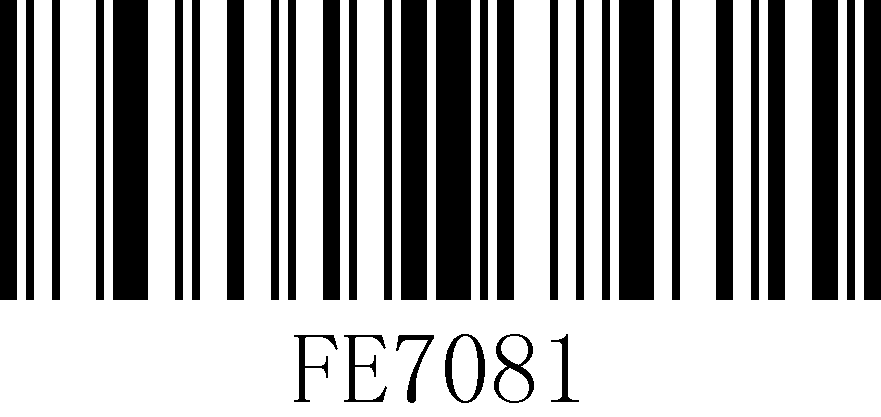 恢复工厂默认配置扫描Start/end条码，然后扫描Default条码，最后再扫描Start/end条码。Start/end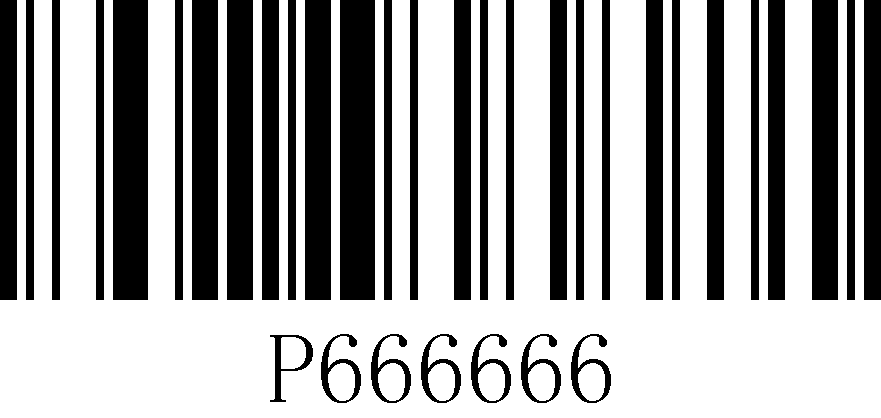 Default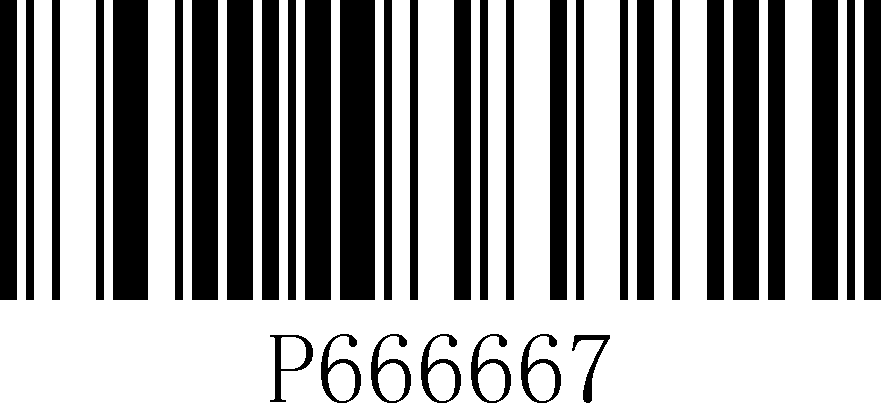 Get firmware version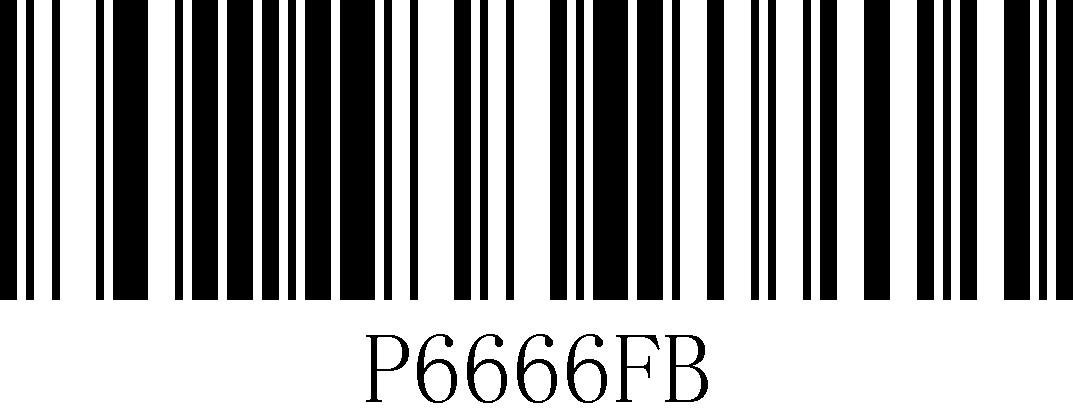 工作模式手动模式Manual trigger mode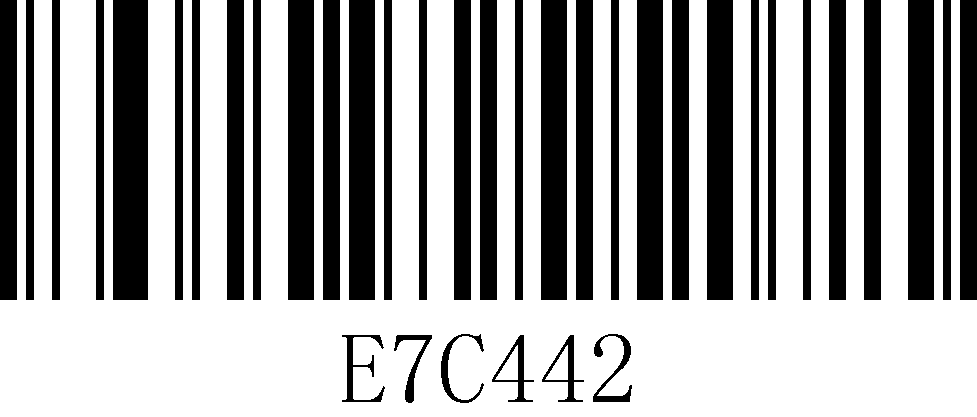 IR模式IR模式关                                                  IR模式开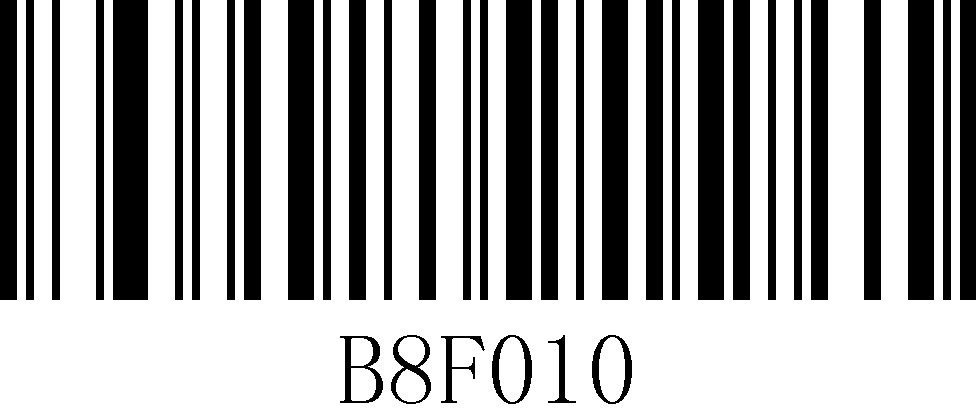 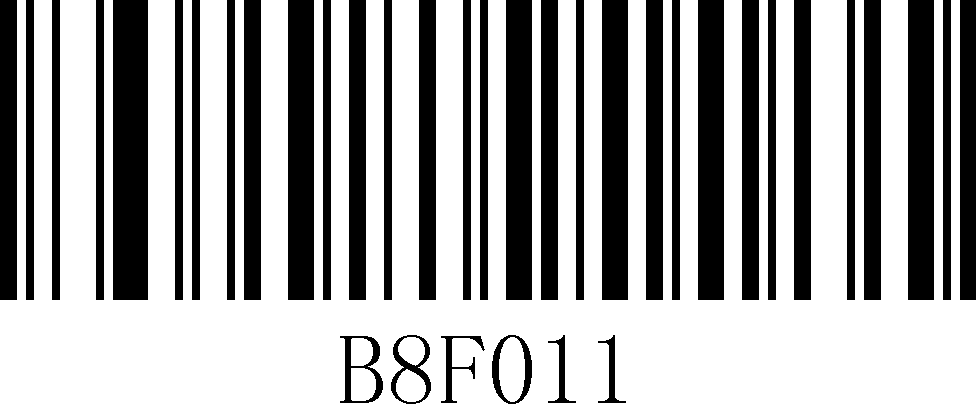 图像反白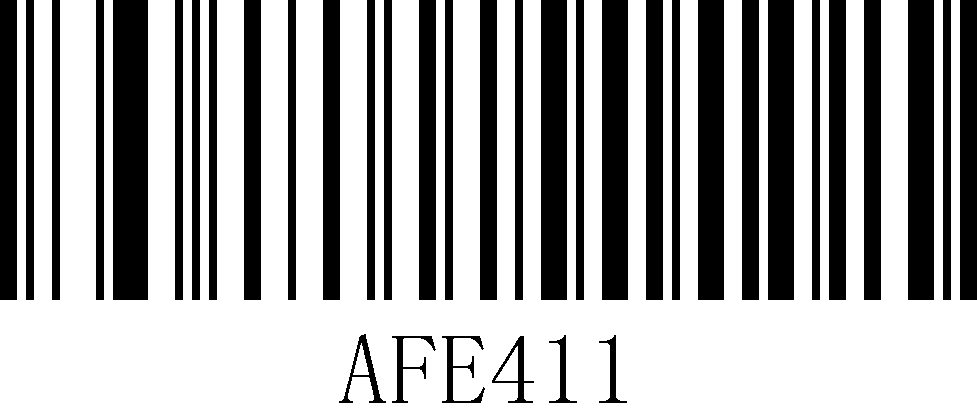 正常图像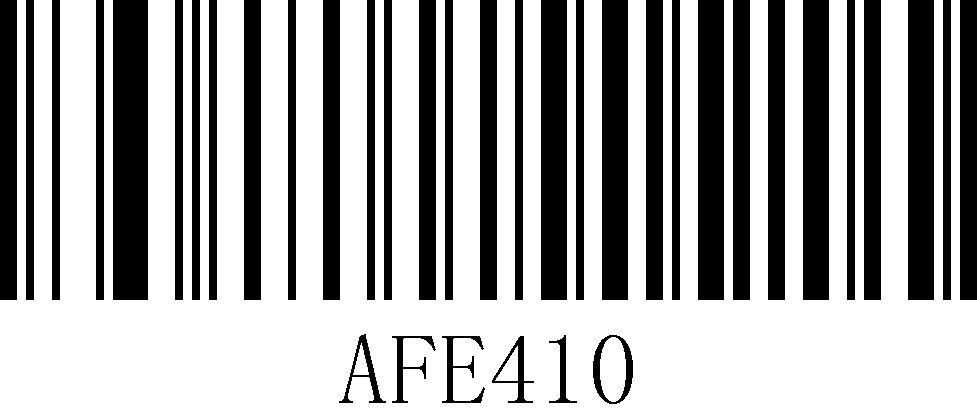 Aimer setting*Aimer使能                                          Aimer禁止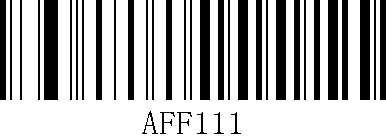 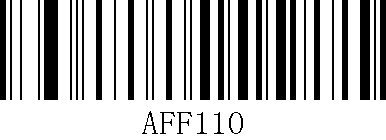 照明配置*Light使能                                          Light禁止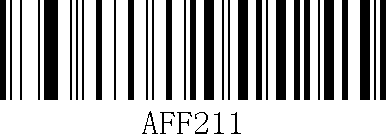 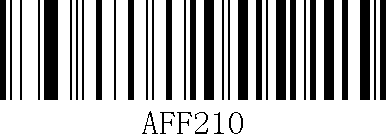 测试模式配置为测试模式之后，设备每隔一秒自动触发解码一次。设备配置为blink测试模式                       *取消blink测试模式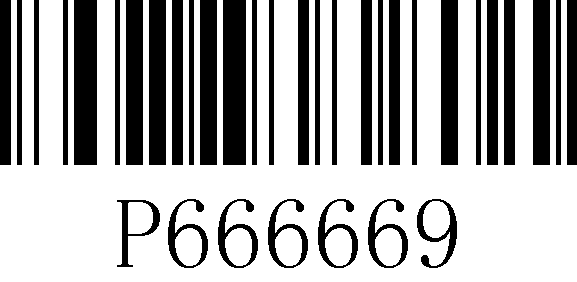 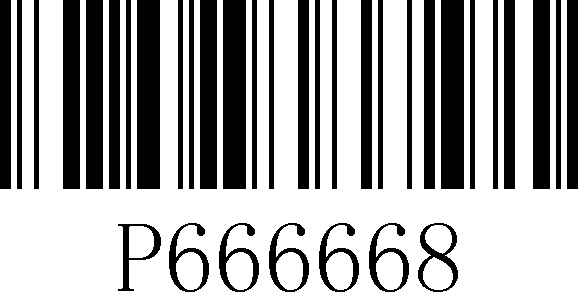 条码长度锁定配置最多支持6种条码类型的长度锁定添加单个条码类型的长度锁定配置流程：例1，锁定QR条码长度为32，QR条码类型字节值通过查表条码类型表，得到为108。扫“进入/退出编程模式”，使设备进去编程模式。扫“配置条码类型1长度”。依次扫字节码值“0”，“3”，“2”。扫“配置条码类型1字节值”。依次扫字节码值“1”，“0”，“8”。扫“进入/退出编程模式”。添加多条码类型的长度锁定：例3，扫“进入/退出编程模式”，使设备进去编程模式。扫“配置条码类型1长度”。依次扫字节码值。扫“配置条码类型1字节值”。依次扫字节码值。扫“配置条码类型2长度”。依次扫字节码值。扫“配置条码类型2字节值”。依次扫字节码值。…扫“进入/退出编程模式”。进入/退出编程模式配置条码类型1长度                      配置条码类型1字节值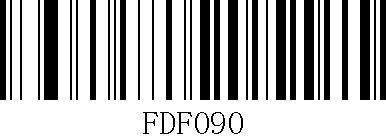 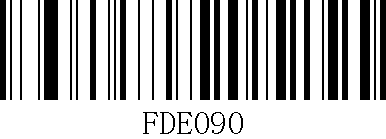 配置条码类型2长度                      配置条码类型2字节值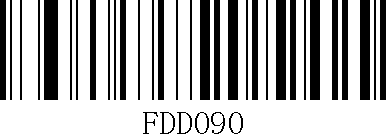 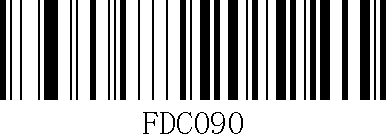 配置条码类型3长度                      配置条码类型3字节值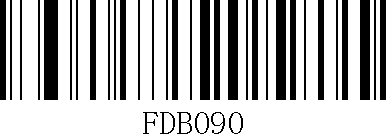 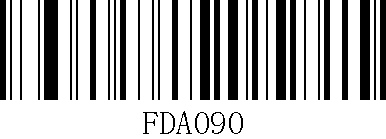 配置条码类型4长度                      配置条码类型4字节值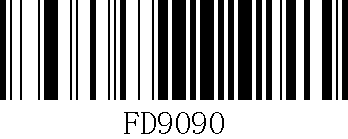 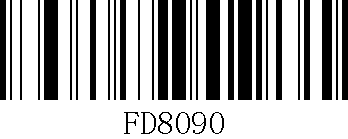 配置条码类型5长度                      配置条码类型5字节值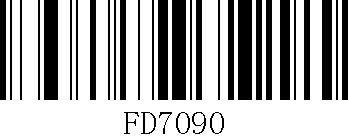 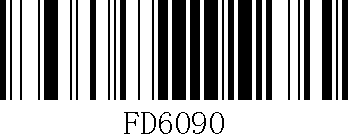 配置条码类型6长度                      配置条码类型6字节值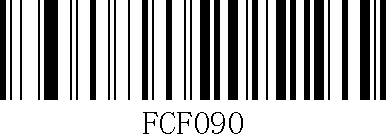 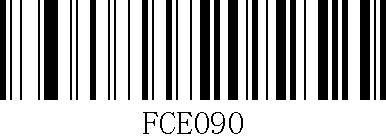 添加前后缀前缀后缀分别最多支持添加十个字符。添加前缀流程：例1，添加一个字节的前缀，字符是”®”，对应的ASCII码十进制数为174。扫“进入/退出编程模式”，使设备进去编程模式。扫“配置前缀第1个字节”。依次扫字节码值“1”，“7”，“4”。扫“进入/退出编程模式”。添加后缀流程：例2，添加一个字节的后缀，字符是”$”，对应的ASCII码十进制数为036扫“进入/退出编程模式”，使设备进去编程模式。扫“配置后缀第1个字节”。依次扫字节码值“0”，“3”，“6”。扫“进入/退出编程模式”。添加多个字节的前缀：例3，添加多个字节前缀扫“进入/退出编程模式”，使设备进去编程模式。扫“配置前缀第1个字节”。依次扫第1个字节码值。扫“配置前缀第2个字节”。依次扫第2个字节码值。重复4,5，步骤……扫“进入/退出编程模式”。添加多个字节的后缀：类似于添加多个前缀。清除所有前缀：扫“清除所有前缀”条码。清除所有后缀：扫“清除所有前缀”条码。进入/退出编程模式配置前缀第1个字节                     配置前缀第2个字节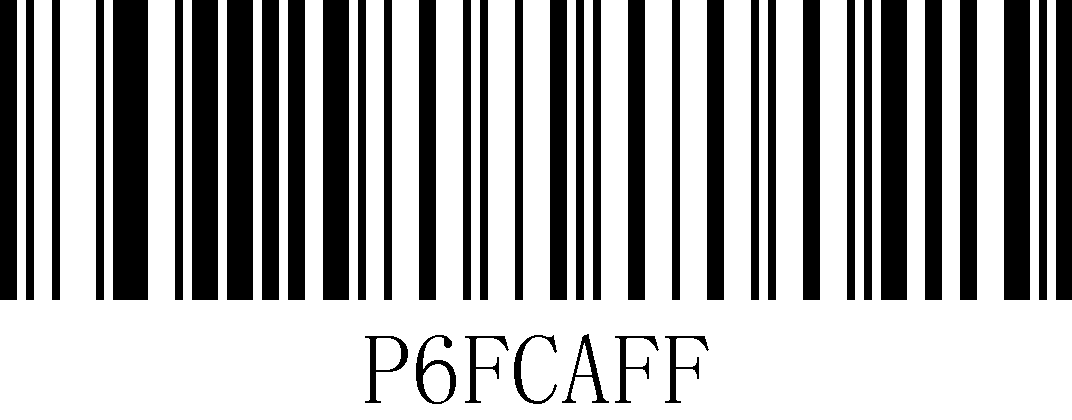 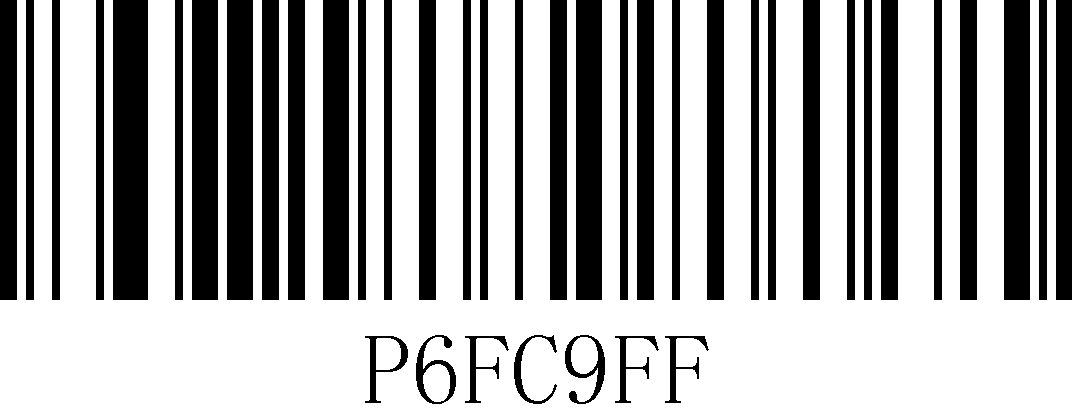 配置前缀第3个字节                      配置前缀第4个字节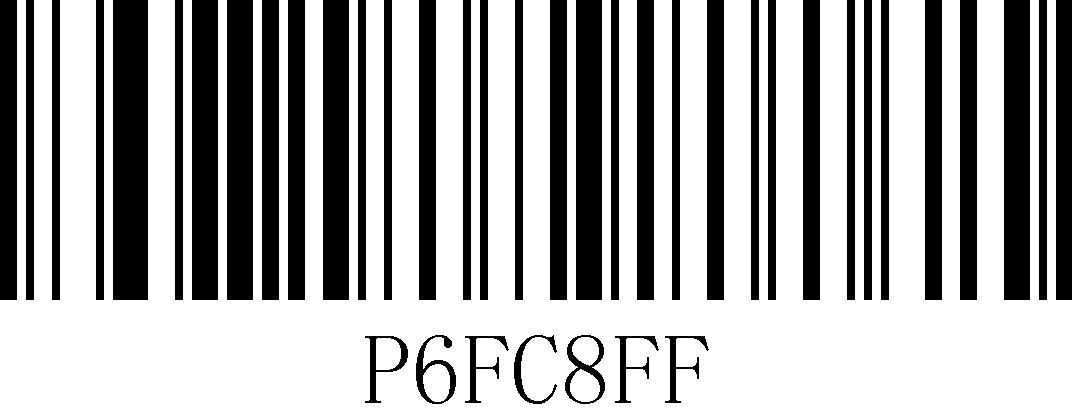 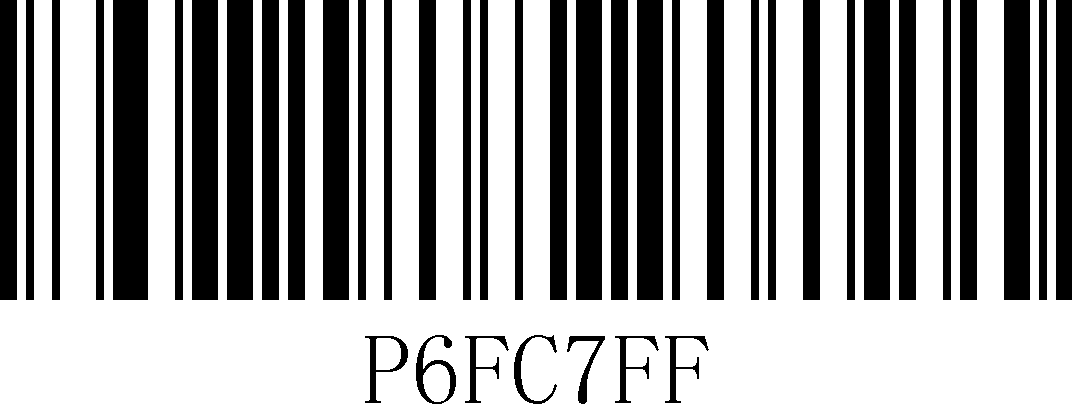 配置前缀第5个字节                     配置前缀第6个字节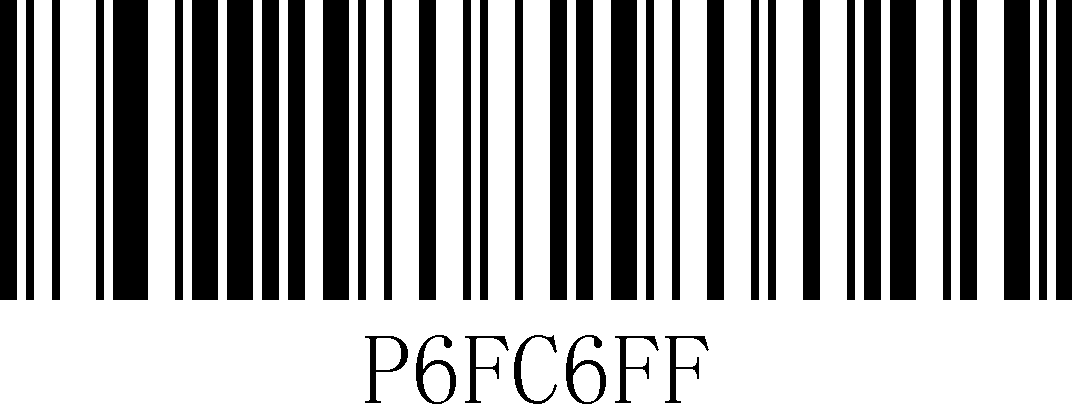 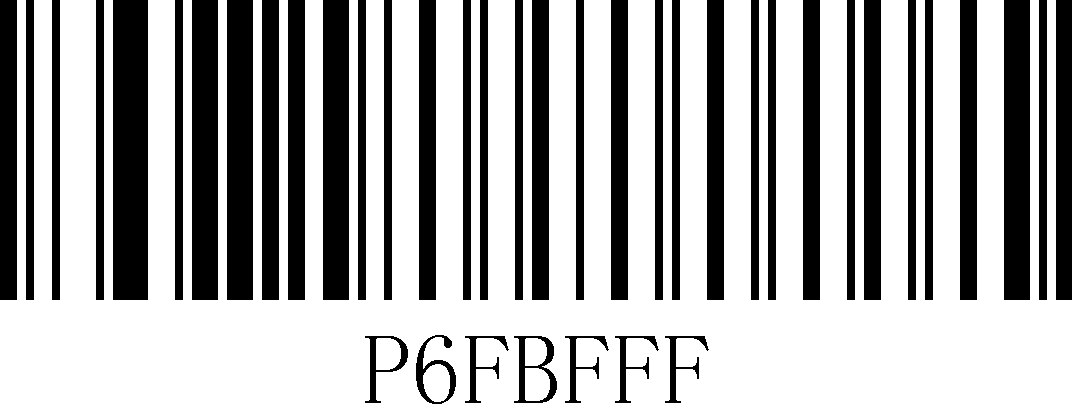 配置前缀第7个字节                     配置前缀第8个字节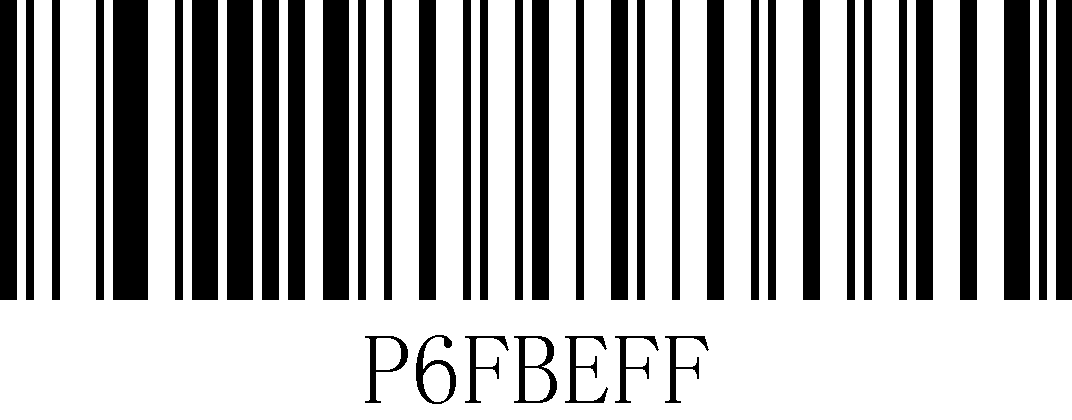 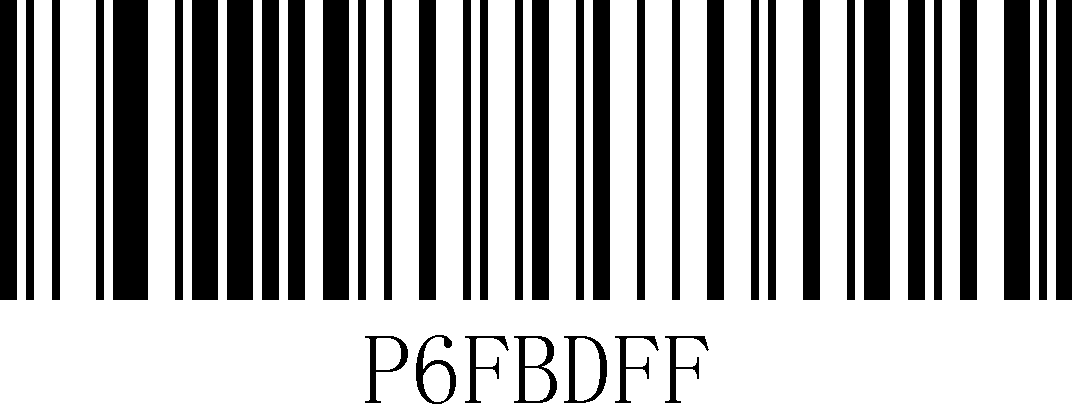 配置前缀第9个字节                      配置前缀第10个字节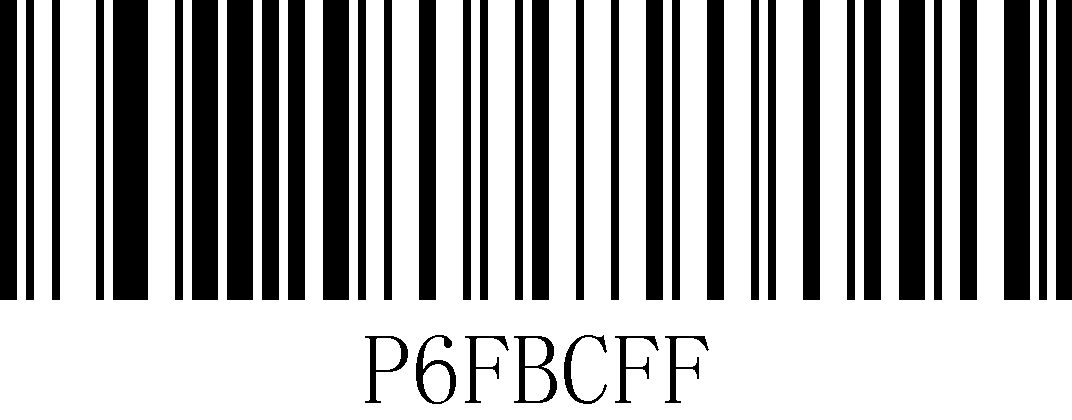 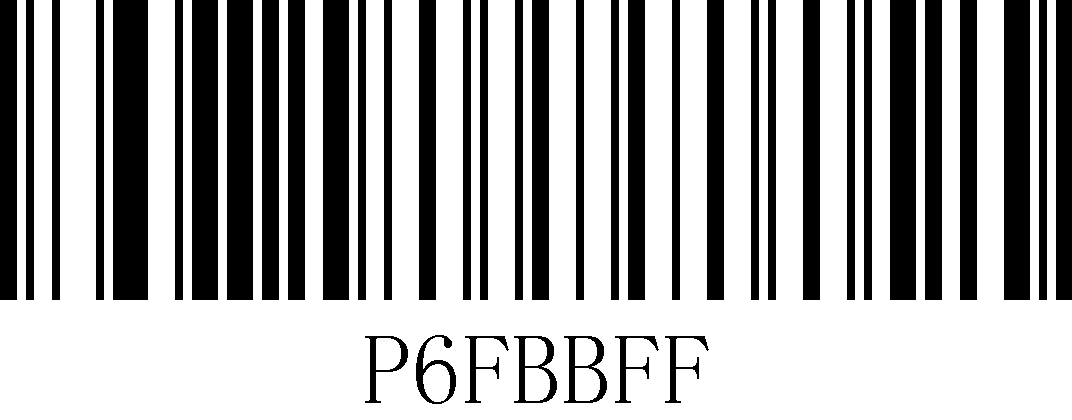 清除所有前缀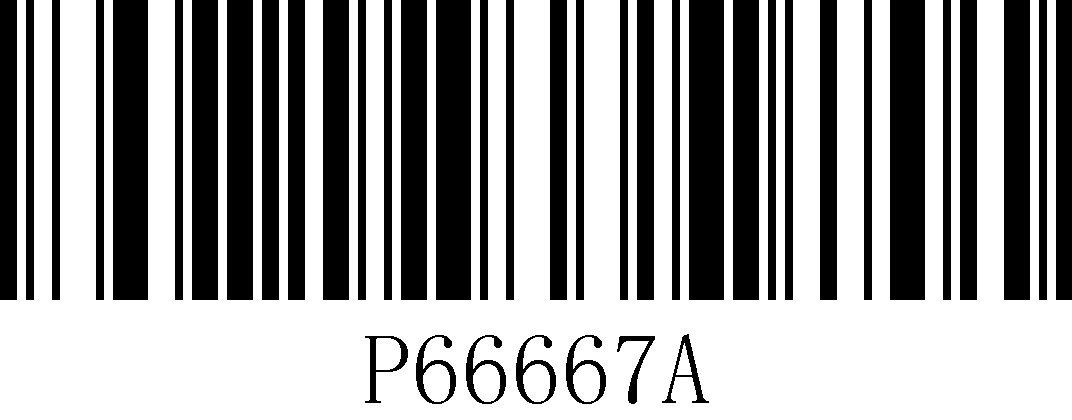 配置后缀第1个字节                        配置后缀第2个字节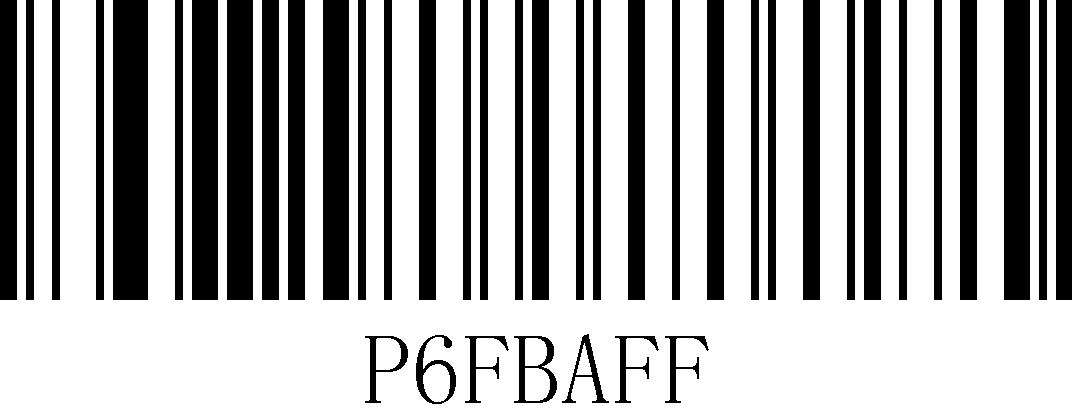 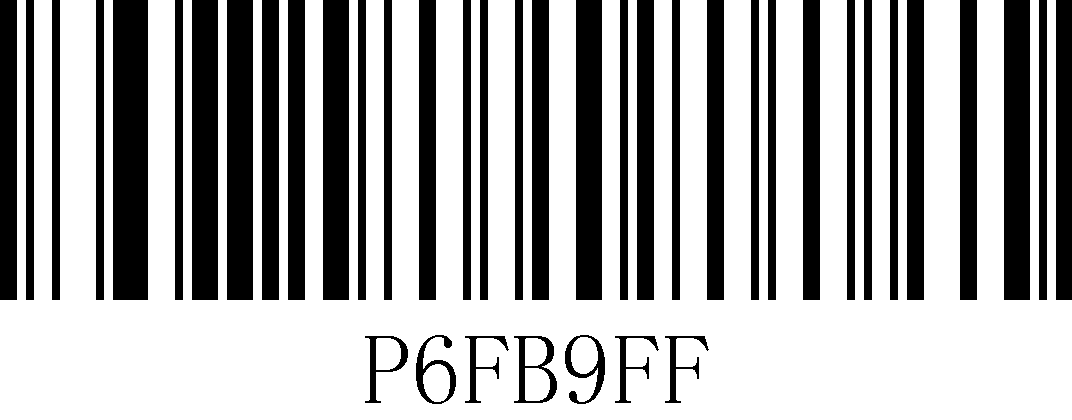 配置后缀第3个字节                        配置后缀第4个字节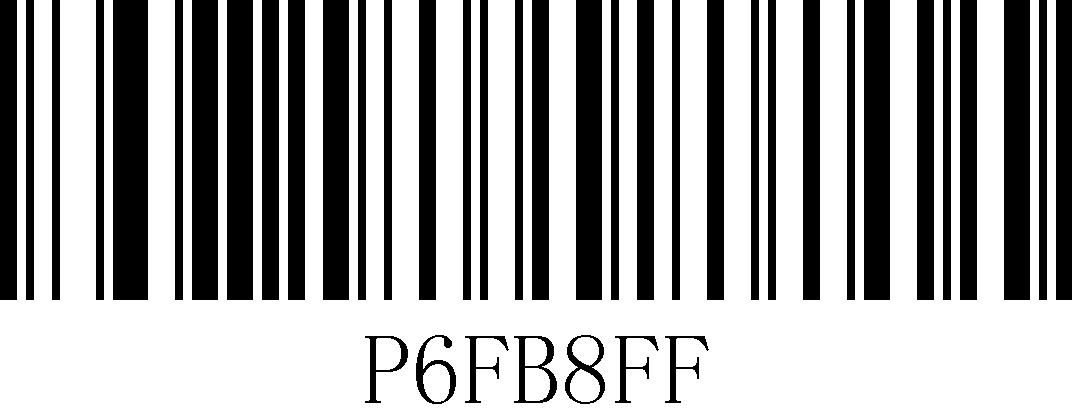 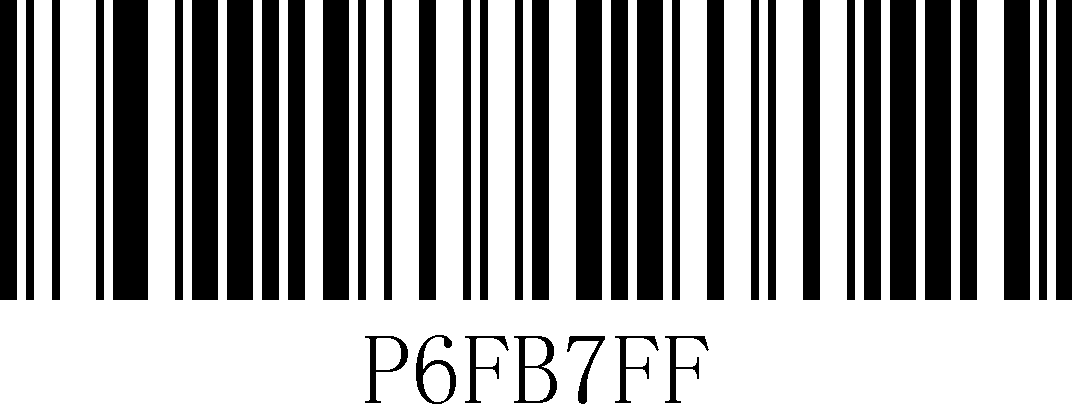 配置后缀第5个字节                        配置后缀第6个字节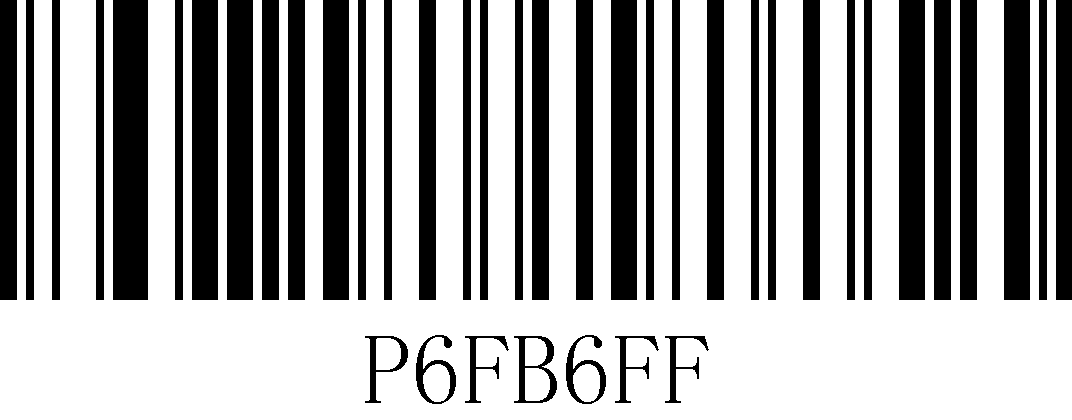 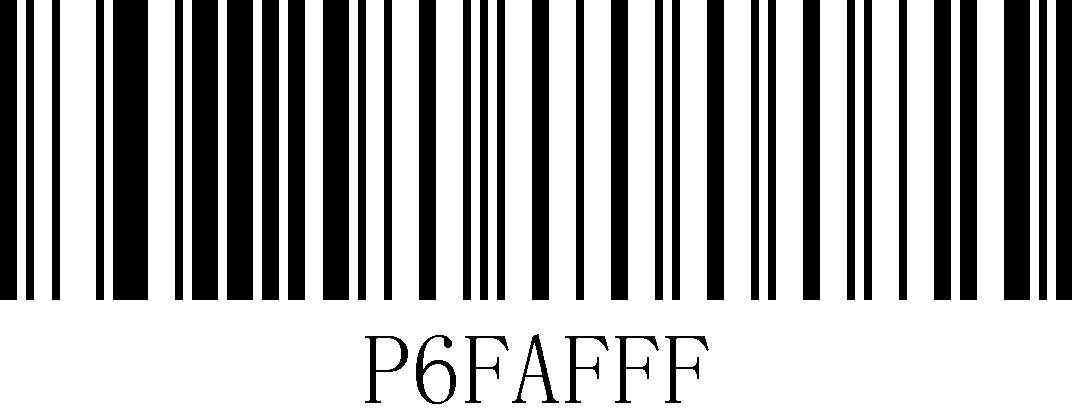 配置后缀第7个字节                         配置后缀第8个字节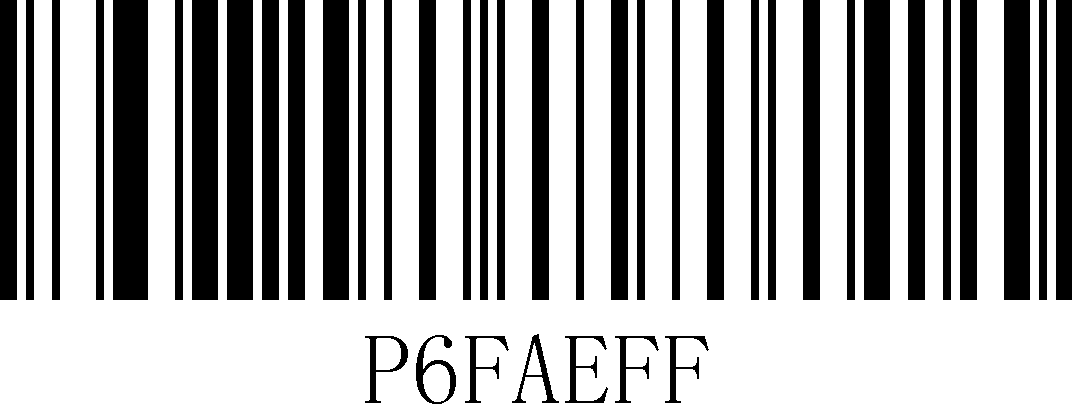 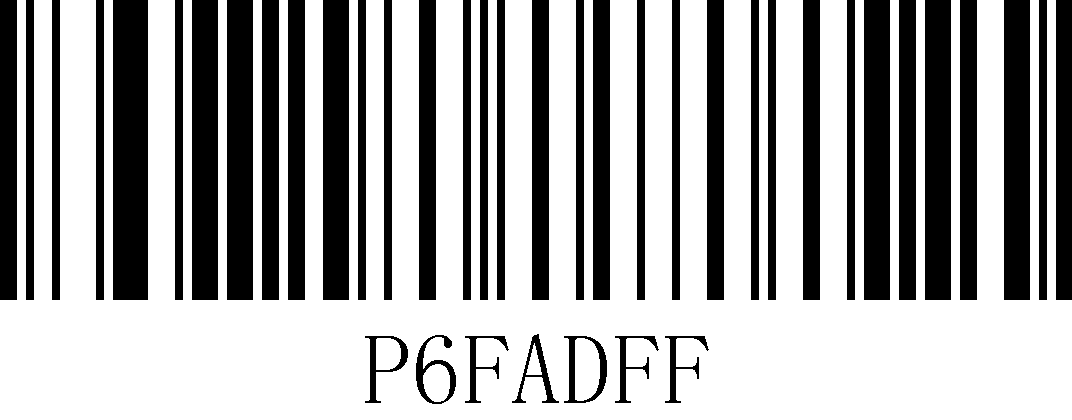 配置后缀第9个字节                         配置后缀第10个字节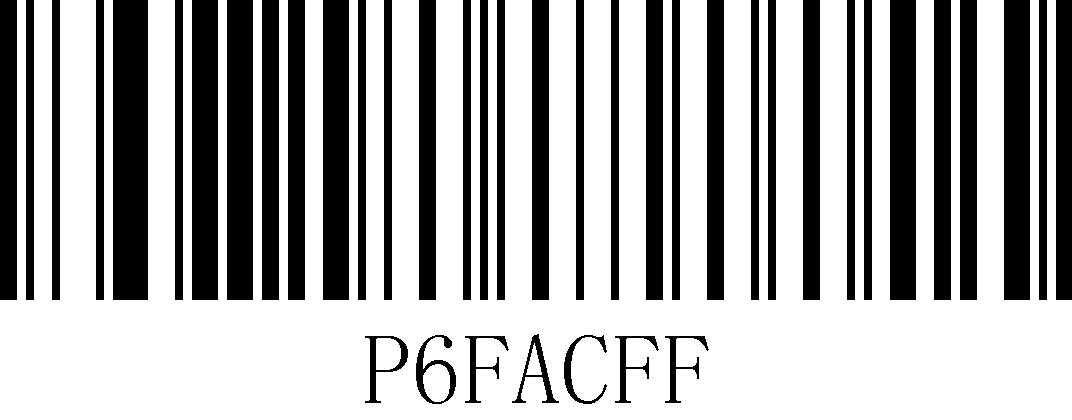 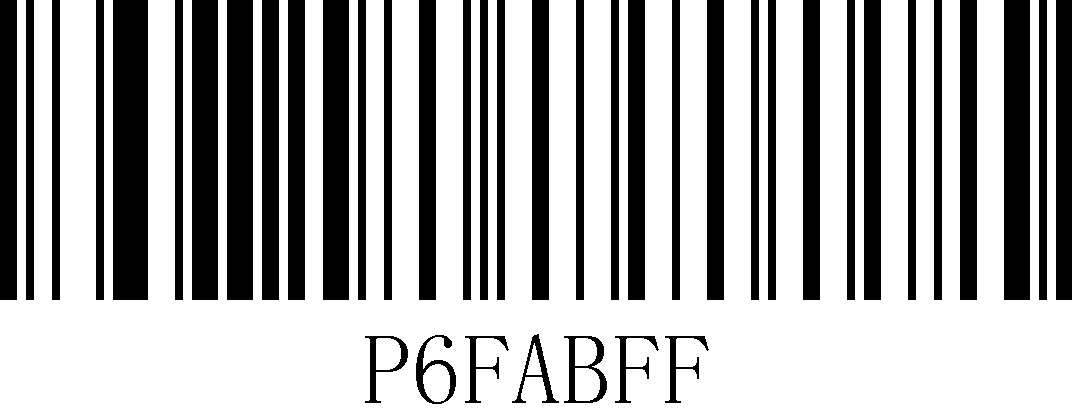 清除所有后缀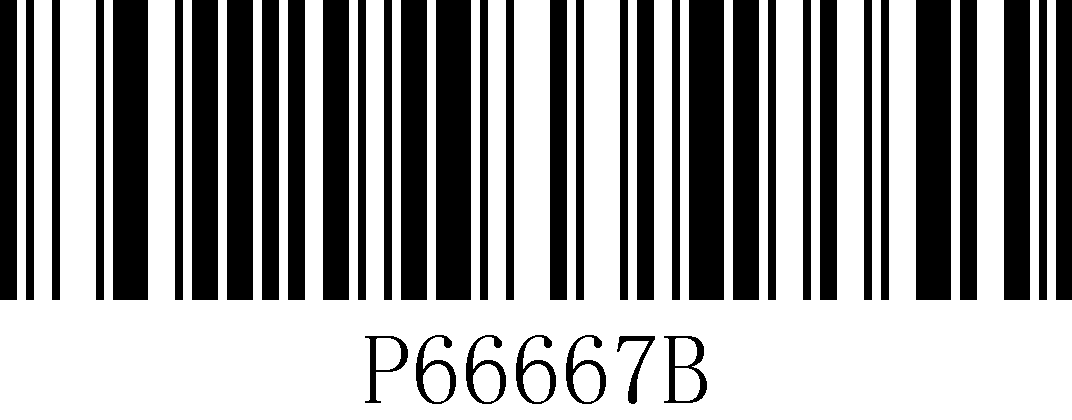 字节码值（十进制）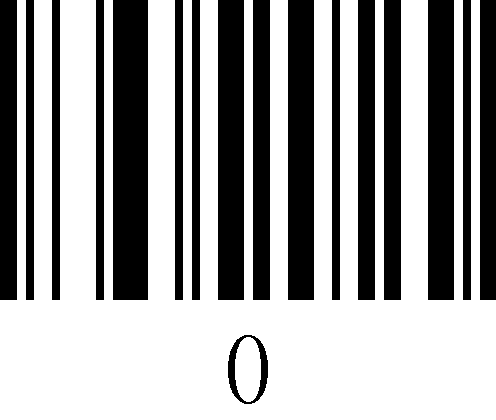 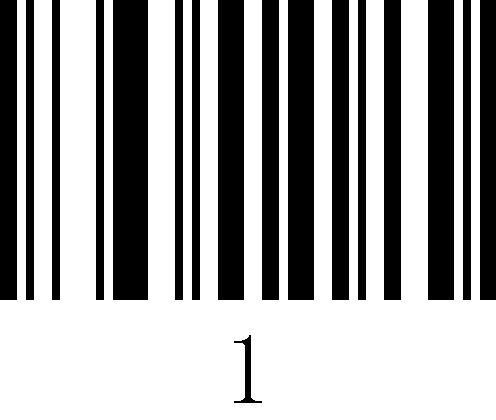 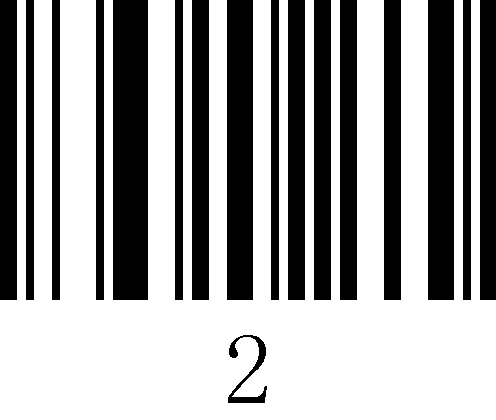 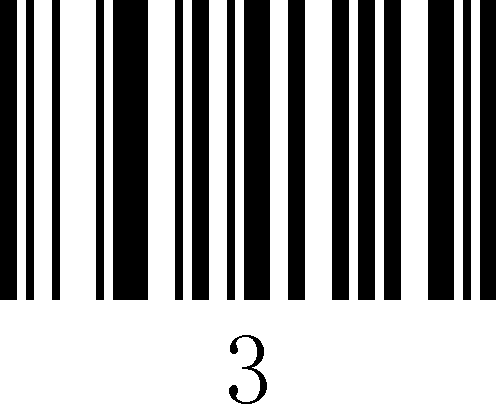 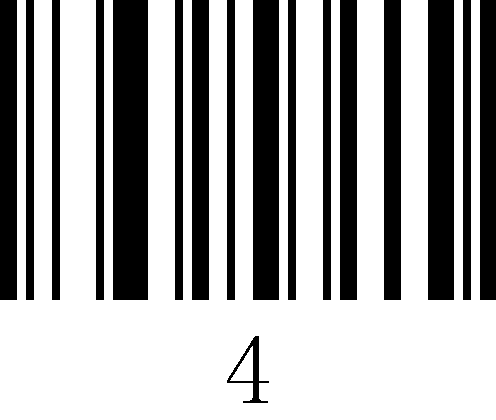 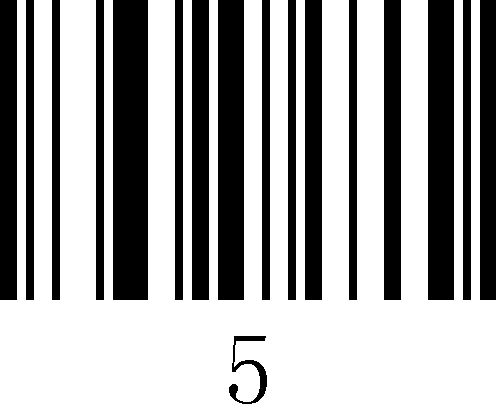 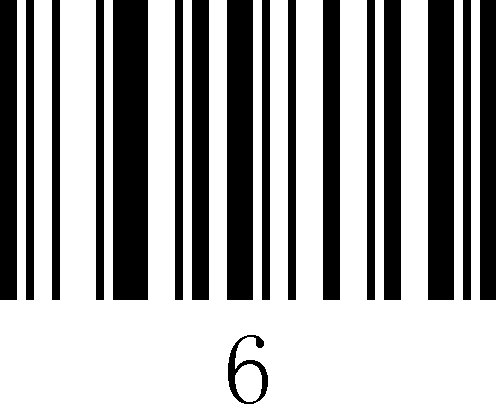 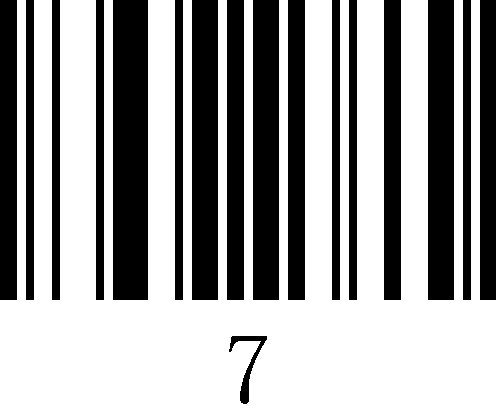 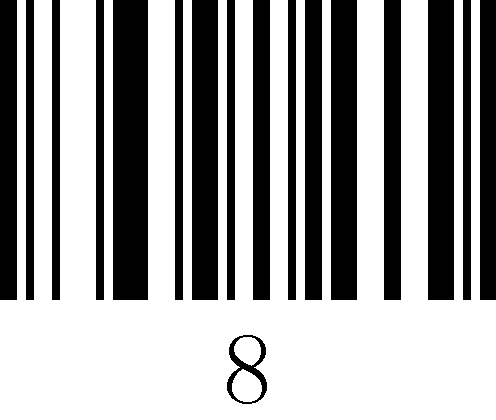 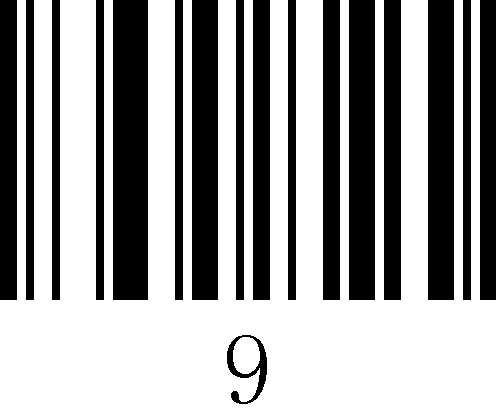 条码类型表附ASCII码表ASCII码扩展字符（CP-1252编码）条码字节值条码类型002UPC-E003EAN-8004UPC-A005EAN-13080CODE 39081CODABAR082INTERLEAVED 2 OF 5083CODE 128084CODE 93091MSI092CODE 11093AIRLINE 2 OF 5094MATRIX 2 OF 5095TELEPEN096UK PLESSEY097AIRLINE(13 DIGITS)098STANDARD 2 OF 5099TRIOPTIC101RSS14102RSS LIMIT103RSS EXT104PDF417105MICRO PDF417106DATA MATRIX107AZTEC108QR109MAXICODE十进制数字符十进制数字符十进制数字符十进制数字符000NUL032SP064@096‘001SOH033!065A097a002STX034"066B098b003ETX035#067C099c004EOT036$068D100d005ENQ037%069E101e006ACK038&070F102f007BEL039`071G103g008BS040(072H104h009HT041)073I105i010LF042*074J106j011VT043+075K107k012FF044,076L108l013CR045－077M109m014SOH046.078N110n015SI047/079O111o016DLE0480080P112p017DC10491081Q113q018DC20502082R114r019DC30513083S115s020DC40524084T116t021NAK0535085U117u022SYN0546086V118v023ETB0557087W119w024CAN0568088X120x025EM0579089Y121y026SUB058:090Z122z027ESC059;091[123{028FS060<092\124|029GS061=093]125}030RS062>094^126~031US063?095_127DEL十进制数字符十进制数字符十进制数字符十进制数字符128€160192224129161193225130162194226131163195227132164196228133165197229134166198230135167199231136168200232137169201233138170202234139171203235140172204236141173205237142174®206238143175207239144176208240145177209241146178210242147179211243148180212244149181213245150182214246151183215247152184216248153185217249154186218250155187219251156188220252157189221253158190222254159191223255